ΕΛΛΗΝΙΚΗ ΔΗΜΟΚΡΑΤΙΑ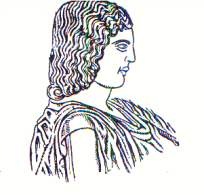 ΓΕΩΠΟΝΙΚΟ  ΠΑΝΕΠΙΣΤΗΜΙΟ  ΑΘΗΝΩΝ                  Αθήνα, 23.02.2016ΣΧΟΛΗ  ΑΓΡΟΤΙΚΗΣ ΠΑΡΑΓΩΓΗΣ,  ΥΠΟΔΟΜΩΝ              Αριθμ. Πρωτ.: 65 &ΠΕΡΙΒΑΛΛΟΝΤΟΣΓΡΑΜΜΑΤΕΙΑ ΚΟΣΜΗΤΕΙΑΣΠληροφορίες: Ειρ. Τρικοίλη                                       Ταχ. Δ/νση: Ιερά Οδός 75, 11855 Αθήνα           Τηλ./φαξ: 210 5294622                  e-mail: irini@aua.gr                                   		Προς:   Την Ειδική Επταμελή Επιτροπή για εξέλιξη στη βαθμίδα του Επίκουρου Καθηγητή με γνωστικό αντικείμενο «Μικροβιολογία – Βιοτεχνολογία Μικροοργανισμών», του Τμήματος Ε.Φ.Π. της Σχολής Αγροτικής Παραγωγής, Υποδομών & Περιβάλλοντος του Γ.Π.Α.	(Πίνακας Αποδεκτών Α΄)Κοιν.:Πρυτάνεις οικείωνΠανεπιστημίων Κοσμήτορες οικείων ΣχολώνΠρόεδροι οικείων Τμημάτων(Πίνακας Αποδεκτών Β΄)Γραμματεία Τμήματος ΕΦΠΘΕΜΑ: «1η Συνεδρίαση Ειδικής Επταμελούς Επιτροπής, για εξέλιξη στη βαθμίδα του Επίκουρου Καθηγητή με γνωστικό αντικείμενο «Μικροβιολογία – Βιοτεχνολογία Μικροοργανισμών», του Τμήματος Επιστήμης Φυτικής Παραγωγής της Σχολής Αγροτικής Παραγωγής, Υποδομών και Περιβάλλοντος του Γεωπονικού Πανεπιστημίου Αθηνών».Αγαπητοί Συνάδελφοι, με βάση: Την Προκήρυξη της θέσης ΦΕΚ 1088/26.10.2015 (τ. Γ’) Το από 652/21.12.2015 αίτημα που υπέβαλε η κ. Δήμου Μαρία για εξέλιξη στη βαθμίδα του Επίκουρου Καθηγητή με γνωστικό αντικείμενο «Μικροβιολογία – Βιοτεχνολογία Μικροοργανισμών», (Κωδικός του συστήματος ΑΠΕΛΛΑ για την υπό πλήρωση θέση: 00000849693)Το άρθρο 9, παρ. 5 του Ν. 4009/2011, όπως αντικαταστάθηκε με το άρθρο 3, παρ. 4 του Ν. 4076/2012Την απόφαση της Συγκλήτου του Γ.Π.Α., Συνεδρίαση 491/30.12.2015,Το άρθρο 34, παρ.13 του Ν. 4115/2013,Τον ορισμό της Ειδικής Επταμελούς Επιτροπής, όπως αυτή αναφέρεται στο απόσπασμα πρακτικού της 14.01.2016 Συνεδρίασης του Τμήματος, η οποία διαβιβάστηκε στην Κοσμητεία από τον Πρόεδρο του Τμήματος με το υπ’ αρ. πρωτ. 16/15.01.2016, έγγραφο του Τμήματος,Την σύμφωνη γνώμη της Κοσμητείας, όπως αυτή αναφέρεται στο απόσπασμα πρακτικού της 1ης/26.01.2016 Συνεδρίασης της Κοσμητείας της Σχολής Αγροτικής Παραγωγής, Υποδομών & Περιβάλλοντος, η οποία διαβιβάστηκε στον Πρόεδρο του Τμήματος από την Κοσμητεία με το υπ. αρ. πρωτ. 22/26.01.2016,έχετε οριστεί μέλος της Ειδικής Επταμελούς Επιτροπής αξιολόγησης της αίτησης της κ. Δήμου Μαρίας για εξέλιξη στη βαθμίδα του Επίκουρου Καθηγητή με γνωστικό αντικείμενο «Μικροβιολογία – Βιοτεχνολογία Μικροοργανισμών» του Τμήματος Επιστήμης Φυτικής Παραγωγής της Σχολής Αγροτικής Παραγωγής, Υποδομών και Περιβάλλοντος του Γεωπονικού Πανεπιστημίου Αθηνών.ΠΡΟΣΚΛΗΣΗΠροσκαλούνται τα τακτικά μέλη της Ειδικής Επταμελούς Επιτροπής σε συνεδρίαση με θέμα τον ορισμό αξιολογητών για εξέλιξη στη βαθμίδα του Επίκουρου Καθηγητή με γνωστικό αντικείμενο «Μικροβιολογία – Βιοτεχνολογία Μικροοργανισμών» του Τμήματος Επιστήμης Φυτικής Παραγωγής της Σχολής Αγροτικής Παραγωγής, Υποδομών και Περιβάλλοντος του Γεωπονικού Πανεπιστημίου Αθηνών.Η Συνεδρίαση θα πραγματοποιηθεί την Τρίτη 8.03.2016 και ώρα 11:00 πμ. με 11:30 πμ. στην Αίθουσα Τηλεδιασκέψεων της Βιβλιοθήκης του Γεωπονικού Πανεπιστημίου Αθηνών, Ιερά Οδός 75, 11855 Αθήνα.Τα τακτικά μέλη της Ειδικής Επταμελούς Επιτροπής που δεν θα παρευρεθούν στον ανωτέρω χώρο, θα μπορούν να συνδεθούν διαδικτυακά μέσω του συστήματος epresence.grnet.gr, σύμφωνα με οδηγίες που θα αποσταλούν.ΗΜΕΡΗΣΙΑΣ ΔΙΑΤΑΞΗ Έναρξη ΣυνεδρίασηςΟρισμός Προέδρου και Γραμματέως της Ειδικής Επταμελούς Επιτροπής.Ορισμός ΑξιολογητώνΟ ΚΟΣΜΗΤΟΡΑΣ ΓΕΩΡΓΙΟΣ Ν. ΣΚΑΡΑΚΗΣΚαθηγητήςΠΙΝΑΚΑΣ ΑΠΟΔΕΚΤΩΝ ΑΠίνακας τακτικών μελών για την εξέλιξη στη βαθμίδα του Επίκουρου Καθηγητή με γνωστικό αντικείμενο«Μικροβιολογία – Βιοτεχνολογία Μικροοργανισμών»Πίνακας αναπληρωματικών μελών για την εξέλιξη στη βαθμίδα του Επίκουρου Καθηγητή με γνωστικό αντικείμενο «Μικροβιολογία – Βιοτεχνολογία Μικροοργανισμών»ΠΙΝΑΚΑΣ ΑΠΟΔΕΚΤΩΝ ΒΠρυτάνεις ΠανεπιστημίωνΠρύτανης του Γεωπονικού Πανεπιστημίου Αθηνών Πρύτανης του Εθνικού και Καποδιστριακού Πανεπιστημίου ΑθηνώνΠρύτανης του Αριστοτελείου Πανεπιστημίου Θεσσαλονίκης Πρύτανης του Πανεπιστήμιο ΙωαννίνωνΠρύτανης του Δημοκρίτειου Πανεπιστημίου ΘράκηςΚοσμήτορες ΣχολώνΚοσμήτορας της Σχολής Θετικών Επιστημών του ΕΚΠΑΚοσμήτορας της Σχολής Θετικών Επιστημών του ΑΠΘΚοσμήτορας της Σχολής Επιστημών Γεωπονίας και Δασολογίας του Δημοκρίτειου Πανεπιστημίου ΘράκηςΚοσμήτορας της Σχολής Θετικών Επιστημών του Πανεπιστημίου ΙωαννίνωνΠρόεδροι ΤμημάτωνΠρόεδρος του Τμήματος Επιστήμης Φυτικής Παραγωγής του Γεωπονικού Πανεπιστημίου ΑθηνώνΠρόεδρο του Τμήματος Βιολογίας του ΕΚΠΑΠρόεδρος του Τμήματος Βιολογίας του ΑΠΘΠρόεδρος του Τμήματος Αγροτικής Ανάπτυξης του Δημοκρίτειου Πανεπιστημίου ΘράκηςΠρόεδρος του Τμήματος Βιολογίας του Πανεπιστημίου ΙωαννίνωνΑ/ΑΟΝΟΜ/ΜΟΙΔΡΥΜΑ–ΣΧΟΛΗ–ΤΜΗΜΑΒΑΘΜΙΔΑΓΝΩΣΤΙΚΟ ΑΝΤΙΚΕΙΜΕΝΟΣΤΟΙΧΕΙΑ ΕΠΙΚΟΙΝΩΝΙΑΣ1.Κατινάκης ΠαναγιώτηςΓ.Π.Α.Σχολή Αγροτικής Παραγωγής, Υποδομών & ΠεριβάλλοντοςΤμήμα Επιστήμης Φυτικής ΠαραγωγήςΚαθηγητήςΒιοχημεία και Μικροβιολογίαe-mail: katp@aua.grΤηλ.: 210 52943422.Γεωργακόπουλος ΔημήτριοςΓ.Π.Α.Σχολή Αγροτικής Παραγωγής, Υποδομών & ΠεριβάλλοντοςΤμήμα Επιστήμης Φυτικής ΠαραγωγήςΚαθηγητήςΓεωργική Μικροβιολογίαe-mail: dgeorga@aua.gr Τηλ.: 21052943553.Ζερβάκης ΓεώργιοςΓ.Π.Α.Σχολή Αγροτικής Παραγωγής, Υποδομών & ΠεριβάλλοντοςΤμήμα Επιστήμης Φυτικής ΠαραγωγήςΑναπληρωτήςΚαθηγητήςΓεωργική Μικροβιολογία - Μυκητολογίαe-mail:zervakis@aua.gr Τηλ.: 210 52943414.Αντωνίου ΠολύμνιαΓ.Π.Α.Σχολή Αγροτικής Παραγωγής, Υποδομών & ΠεριβάλλοντοςΤμήμα Επιστήμης Φυτικής ΠαραγωγήςΑναπληρώτρια ΚαθηγήτριαΦυτοπαθολογία – Φυτοπαθολογική Μυκητολογία & ΒακτηριολογίαΤηλ: 210-5294509Fax: 210-5294513E-mail: ppantoniou@aua.gr5.Αρσενάκης ΜηνάςΑ.Π.Θ.Σχολή Θετικών ΕπιστημώνΤμήμα ΒιολογίαςΚαθηγητήςΜικροβιολογία (εκτός Ιατρικής Μικροβιολογίας)e-mail: arsenaki@bio.auth.grΤηλ.: 23109983116.Μπεζιρτζόγλου  ΕυγενίαΔ.Π.Θ.Σχολή Επιστημών Γεωπονίας και ΔασολογίαςΤμήμα Αγροτικής ΑνάπτυξηςΚαθηγήτριαΜικροβιολογία με Έμφαση στην Μικροβιακή Οικολογίαe-mail: empezirt@agro.duth.grΤηλ.: 25520411497.Στεργιόπουλος ΙωάννηςUniversity of California DavisΑναπληρωτής ΚαθηγητήςMOLECULAR PLANT-MICROBE INTERACTIONS, FUNGAL GENETICS AND GENOMICS, MYCOLOGY, FUNGICIDE RESISTANCEe-mail: istergiopoulos@ucdavis.edu , Τηλ.: 0015304009802Α/ΑΟΝΟΜ/ΜΟΙΔΡΥΜΑ–ΣΧΟΛΗ–ΤΜΗΜΑΒΑΘΜΙΔΑΓΝΩΣΤΙΚΟ ΑΝΤΙΚΕΙΜΕΝΟΣΤΟΙΧΕΙΑ ΕΠΙΚΟΙΝΩΝΙΑΣ1.Νυχάς Γεώργιος-ΙωάννηςΓ.Π.Α.Σχολή Τροφίμων Βιοτεχνολογίας και ΑνάπτυξηςΤμήμα Επιστήμης Τροφίμων και Διατροφής του ΑνθρώπουΚαθηγητήςΜικροβιολογία Τροφίμωνe-mail: gjn@aua.gr  Τηλ.: 21052949382.Παπλωματάς ΕπαμεινώνδαςΓ.Π.Α.Σχολή Αγροτικής Παραγωγής, Υποδομών & ΠεριβάλλοντοςΤμήμα Επιστήμης Φυτικής ΠαραγωγήςΚαθηγητήςΦυτοπαθολογίαE-mail: epaplom@aua.grΤηλ: 210-52945153.Οιχαλιώτης ΚωνσταντίνοςΓ.Π.Α.Σχολή Αγροτικής Παραγωγής, Υποδομών & ΠεριβάλλοντοςΑξιοποίησης Φυσικών Πόρων &Γεωργικής ΜηχανικήςΑναπληρωτής ΚαθηγητήςΓονιμότητα και Βιολογία Εδάφουςe-mail: ehaliotis@aua.grΤηλ.: 21052940964.Τσακαλίδου ΕυθυμίαΓ.Π.Α.Σχολή Τροφίμων Βιοτεχνολογίας και ΑνάπτυξηςΤμήμα Επιστήμης Τροφίμων και Διατροφής του ΑνθρώπουΚαθηγήτριαΒιοχημεία Τροφίμωνe-mail: et@aua.grΤηλ.: 21052946765.Καραγκούνη –Κύρτσου ΑμαλίαΠανεπιστήμιο ΙωαννίνωνΣχολή Θετικών ΕπιστημώνΤμήμα ΒιολογίαςΚαθηγήτριαΜικροβιολογίαe-mail: akar@biol.uoa.gr , Τηλ.: 21072745266.Διαλυνάς ΓεώργιοςΕΚΠΑΣχολή Θετικών ΕπιστημώνΤμήμα ΒιολογίαςΑναπληρωτήςΚαθηγητήςΜοριακή Μικροβιολογίαe-mail: diallina@biol.uoa.gr , Τηλ.:21072746497.Κυρπίδης ΝικόλαοςJoint Genome InstituteΔιευθυντής ΕρευνώνBIOINFORMATICS, GENOMICS, METAGENOMICS, MICROBIAL ECOLOGY, COMPUTATIONAL GENOMICS, MICROBIOLOGYe-mail: nckyrpides@lbl.govΤηλ.: 0019252965718